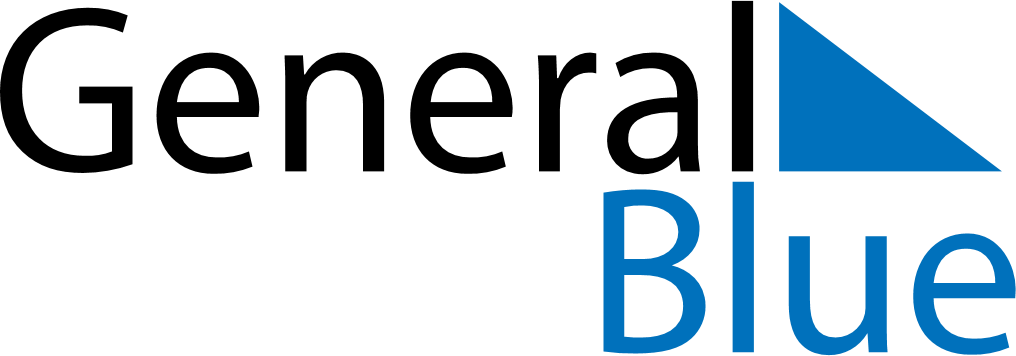 March 2026March 2026March 2026GibraltarGibraltarSUNMONTUEWEDTHUFRISAT1234567891011121314Commonwealth Day15161718192021Mother’s Day22232425262728293031